НЕПОСРЕДСТВЕННАЯ ОБРАЗОВАТЕЛЬНАЯ ДЕЯТЕЛЬНОСТЬ: «Три медведя»Ориентировка в пространстве. Изодеятельность. Сенсорика.Направление: Познавательно-речевое, художественно-эстетическое.Область: Познание, художественное творчество.Интеграция: Коммуникация, социализация, безопасность, здоровье, художественное творчество, музыка.Форма образовательной работы: Совместная деятельность педагога с детьми.Форма организации детей: Подгрупповая, индивидуальная.Формы работы: Совместная деятельность взрослого и детей, интегративная деятельность.Виды детской деятельности: Познавательная, игровая, коммуникативная, продуктивная, музыкально-художественная.Задачи:1.Закреплять действия использования заместителей.2.Закреплять использование в речи предлогов за, перед. Обозначать словесно лево, право, между.3. Продолжать учить смешивать на палитре цвета для получения нужного оттенка.4. Продолжать учить детей пользоваться гуашью и кисточкой.6.Воспитывать у детей добрые чувства, желание сделать приятное другим, умение работать самостоятельно и в коллективе.Планируемый результат: Проявляют эмоциональную отзывчивость на русскую народную сказку «Три медведя», принимают активное участие в продуктивной деятельности, употребляют предлог «между» в своей речи.Материал: - Демонстрационный: Большой фланелеграф, фигурки медведей, предметы – заместители, елка, домик.- Раздаточный: фланелеграфы, предметы заместители, елки на каждого ребенка.СОДЕРЖАНИЕ ОРГАНИЗОВАННОЙ ДЕЯТЕЛЬНОСТИ ДЕТЕЙI.Организационный момент.Воспитатель:- Ребята к нам сегодня пришли гости, отгадайте загадку кто это?:Косолапый и большойСпит в берлоге он зимойЛюбит шишки, любит мёдНу-ка, кто же назовёт?Дети: Медведь.Воспитатель:- Правильно ребята. К нам в гости пришли не один, а три медведя.Ребята, из какой они сказки? Дети:- Из сказки «Три медведя».Воспитатель:-  Правильно ребята. Как звали самого большого медведя, папу?Дети:- Михайло Потапыч.Воспитатель:- Давайте обозначим его  кругом.- какой по размеру будет круг?Дети: Большой круг. (Один ребенок выбирает из кругов большой круг).Воспитатель:- Как звали медведицу, маму?Дети:- Настасья Петровна.Воспитатель:- Каким кругом мы ее обозначим? Дети: Средний круг. (Один ребенок выбирает из кругов средний круг).Воспитатель:Как звали маленького медвежонка?Дети:- Мишутка.Воспитатель:- Каким кругом мы его обозначим ? Дети: Маленький круг. (Ребенок выбирает маленький  круг).II.Основная частьВоспитатель: - Ребята я  приглашаю вас в сказку. Давайте подойдем к столам.- Мы с вами очутились в сказочном лесу. Давайте обозначим лес елочкой. Воспитатель помещает елочку на демонстрационном фланелеграфе у доски. А затем просит детей сделать то же самое на маленьких фланелеграфах.Воспитатель:- Однажды медведи   пошли  погулять по лесу. В лесу пели птички, порхали бабочки, цвели цветы. А Мишутка убежал от мамы и папы и спрятался за ёлку.Воспитатель выставляет  заместители  -   на своем фланелеграфе. А затем просит детей сделать то же самое на своих фланелеграфах.Спросить детей - Где стоит Мишутка? (Мишутка стоит за елкой).- Михайло Потапыч, Настасья Петровна стали его искать. Шли, шли они и подошли к ёлочке. (Воспитатель перемещает предметы-заместители и просит детей сделать также на своих фланелеграфах).Спросить детей – Кто идет за Михайло Потапычем? (За Михайло Потапычем идет Настасья Петровна).Медведи позвали  Мишутку, он  вышел и встал  перед Михайло Потапычем. (Воспитатель перемещает предметы-заместители и просит детей поставить Мишутку перед Михайло Потапычем). Спросить детей – Где стоит Мишутка? (Мишутка стоит перед М.П.)Обрадовались М.П. и Н.П, что нашли Мишутку, а он пообещал больше не убегать от родителей.- Взял папа (М.П.) Мишутку за руку и мама (Н.П.) взяла Мишутку за руку, идёт он между (М.П. и Н.П.). - Ребята поставьте медведей  на своих  фланелеграфах так, чтобы  Мишутка шел домой между мамой и папой. Дети самостоятельно выполняют работу на фланелеграфах, один ребенок выполняет у доски.Контроль за деятельностью детей со стороны воспитателя, самоконтроль детей.Молодцы!ФизкультминуткаВоспитатель: Ребята к нам пришёл Мишутка, поиграем с ним?Дети: Поиграем.- Игра «Между кем Мишутка стоит». Дети должны сказать между кем стоит Мишутка.- Игра «Передай шишку». Дети передают по кругу шишку сначала правой рукой, а затем левой рукой.Воспитатель:- Ребята давайте для медведей   сделаем подарок.Приглашаю вас за столы (на столе краски, бумага для рисования и др.)- Нарисуем цветы: 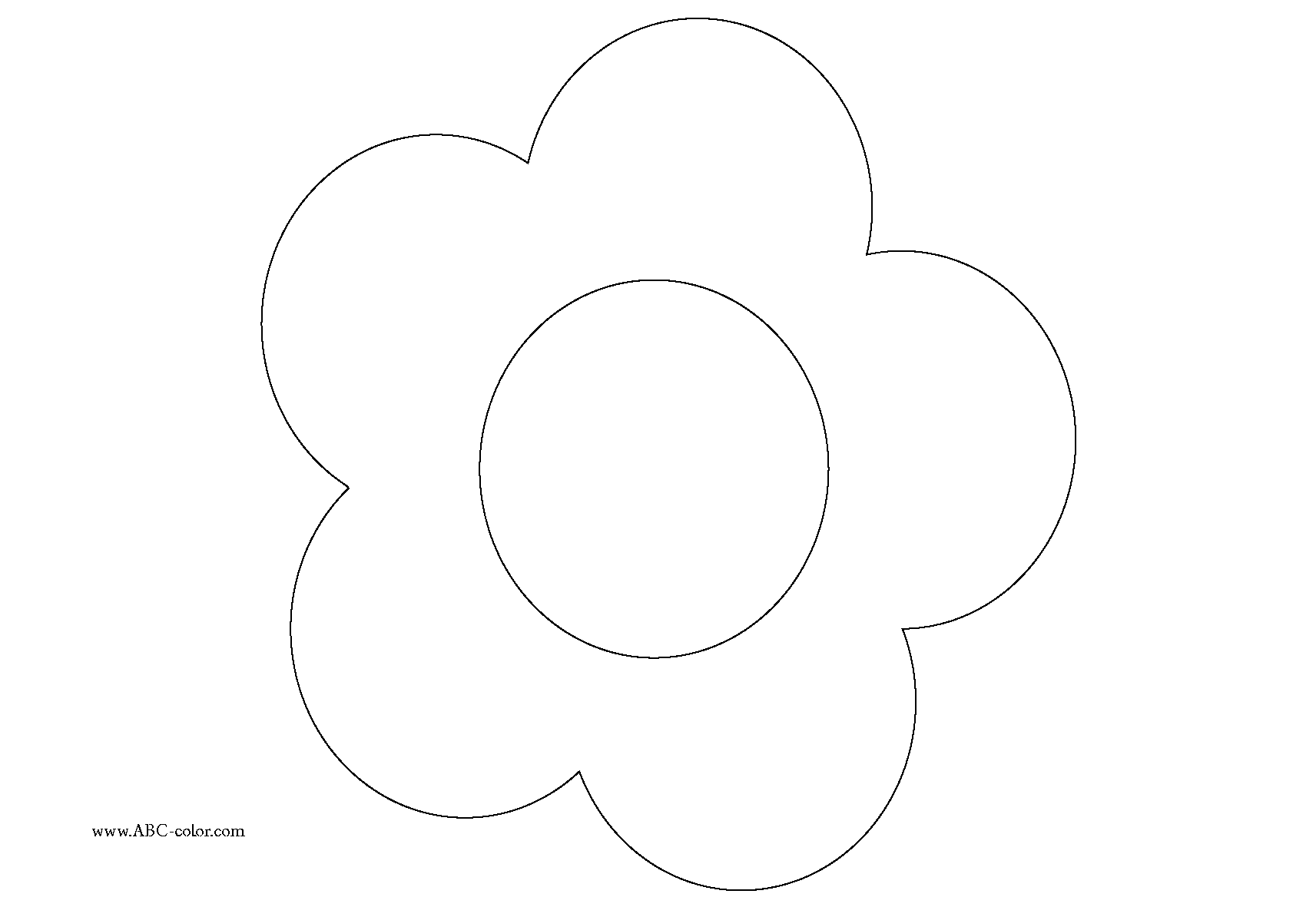 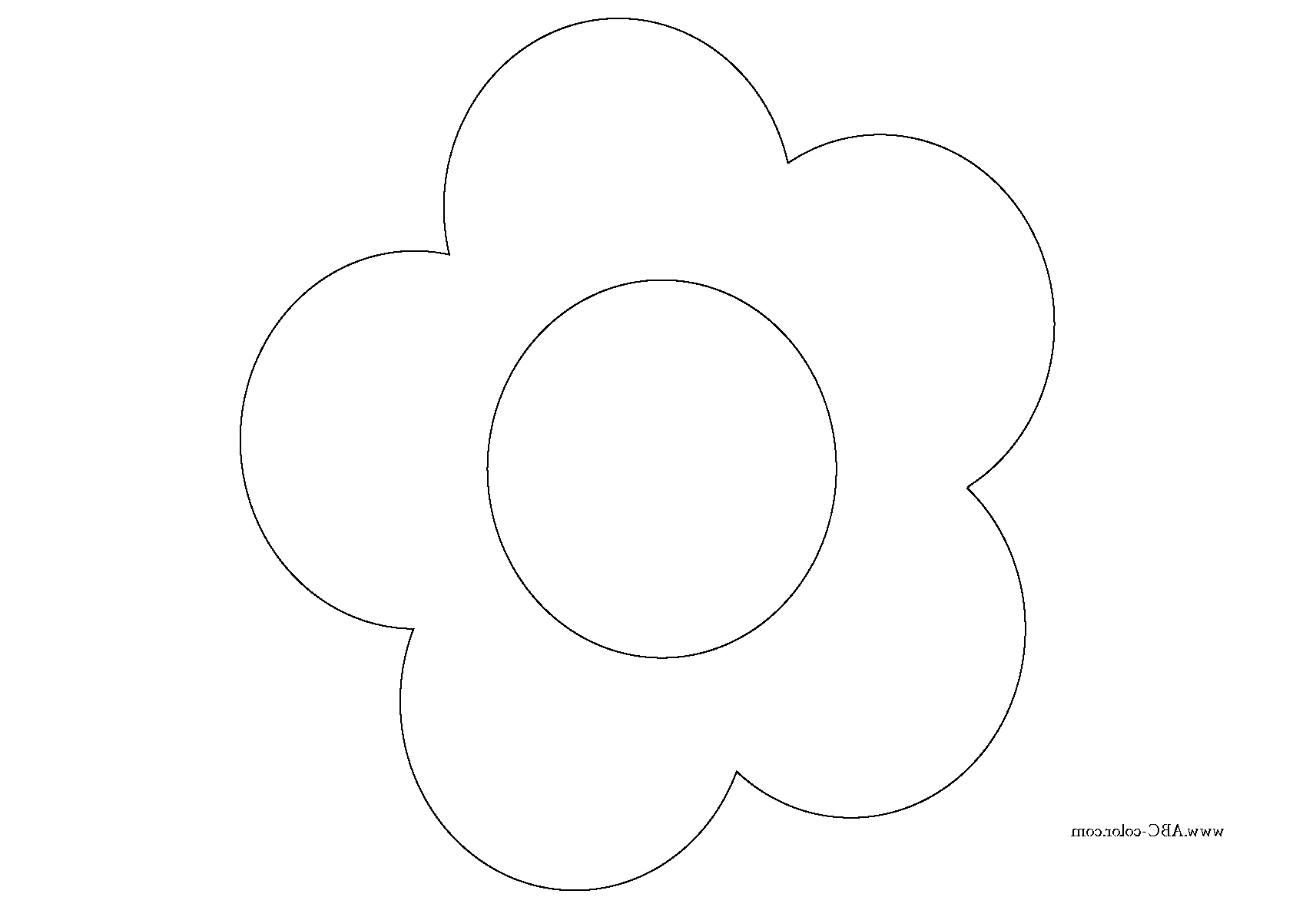 1. Маленький цветок – розовый.2. Средний цветок – темно - розовый.3. Большой цветок - красный. Дети рисуют под спокойную музыку.                                     Молодцы!